                                                                                                           Date: 25th September 2022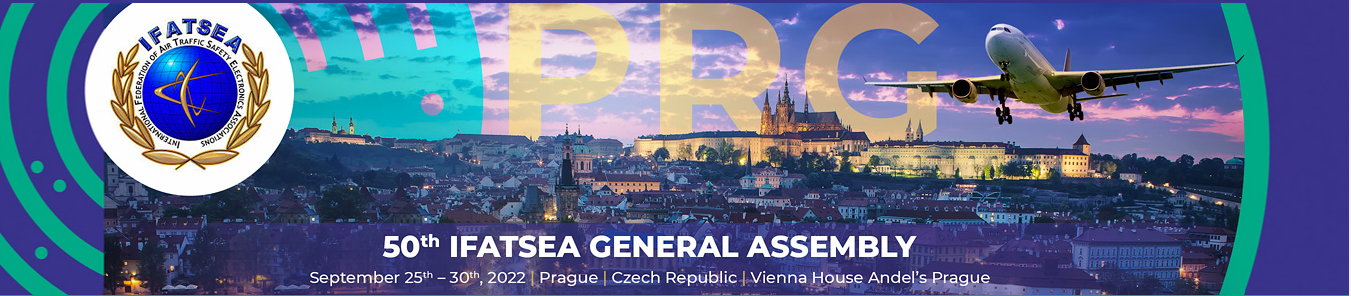 50th IFATSEA AssemblySeptember 25th – 30th, 2022 Prague | Czech Republic @Vienna House Andel’s PragueTheme:“ATSEP, key contributor to ANS safety, efficiency and performance”Agenda(Tentative)  25 -29 September 202208:00 to 17:00	Delegate Registration 08:00 to 17:00	Exhibition of Sponsors and Partners25 September 2022 – Day 1 (Sunday)14:00 to 15:30: Meeting Executive Board 14:15 to 15:30:   ATSEP Women meeting	16:00 to 17:30: Sub-Committee’s Working Session 1 (Start-Up) Meeting of Sub-Committee ATSEP Competence Meeting of Sub-Committee Future ATM Systems Meeting of Sub-Committee Safety 17:00 to 17:30:	Meeting Executive Board with Chairpersons of Sub-   Committees17:30:	End of Day 126 September 2022 – Day 2 (Monday)09:00 to 09:30: Arrival of Special Guests 09:30 to 09:40: Memorial Observation (Late IFATSEA President Thorsten Wehe)09:40 - 11:00: Opening Ceremony09:40 – 09:50: Welcoming Address by President of CZEATSE – Ondrej Vanek9:50 – 10:00:  Address by IFATSEA President – Theodore Kiritsis 10:00 - 10:05:   CEO of ANS CZ–Radovan Okenka10:05 - 10:15:  CEO of Prague Airport – Martin Kucera10:15 - 10:20:  CEO of CAA CZ – David Jagr10:20 - 10:30:  Keynote Address – Toni Licu10:30 - 10:40:  Address by President of IFISA - Mikkel Liehman Drescher10:40 - 10:50: Address by PASS President -David Spero11:00 to 11:30:  Presentations (Awards, citations)11:30 to 12:20:	Coffee Break and Networking12:20 to 12:40:	Sponsor Presentation (ROHDE & SCHWARZ - Title Partner)Markus Lang: CERTIUM – A new standard for future ATC communicationsKlaus Theissen: Test solutions for Navigation12:45 to 14:15:	Lunch Break14:15 to 15:30: Panel Discussion: "Pilar of safety and efficiency for future global disruptions - The ATSEP role – ATSEP forum"15:30 to 16:00:	Coffee Break and Networking16:00 to 17:30: Plenary Session 1  IFATSEA Business Plenary (Closed session) Draft Agenda, Ref constitution Art 4 para 7Call to Order by PresidentRoll Call of Assembly MembersApologies for AbsenceNomination and election of Scrutineer and TellersCorrespondence and applications for membershipRelation with International Organizations6.1:	ICAO6.2:	CANSO6.3:	European Commission6.4:	European Aviation Safety Agency6.5:	SESAR Joint Undertaking 6.6:	IFAIMA6.7:	IFALPA6.8:	IFATCA6.9:	IFISA6.10:	ITFReport by the President  Activities performed during the yearProgress on IFATSEA Registration/Bank Account Decision of the Executive Board plan on the Way-forward17:30:	End of Day 219:00 hours		Welcome Cocktail27 September 2022 – Day 3 (Tuesday)08:45 to 09:45:  ATSEP Women 09:45 to 12:30:  Regional Meetings:Meeting Region Africa Meeting Region America Meeting Region Asia/Pacific Meeting Region Europe09:00 to 12:30: Meeting Standing Committee Operations10:30 to 11:00:	Coffee Break and Networking 12:30 to 14:00:	Lunch Break14:00 to 17:30: Sub-Committee’s Working Session 2Meeting of Sub-Committee ATSEP Training and Competence (ATSEP Basic training and competency decay)Meeting of Sub-Committee Future ATM Systems Meeting of Sub-Committee Safety14:00 to 15:30: Meeting of Standing Committee Operations 14:00 to 15:30: Meeting of Standing Committee Strategic15:30 to 16:00:	Coffee Break and Networking16:00 to 17:30	Meeting of Executive Board 17:30:	End of Day 328 September 2022 – Day 4 (Wednesday)09:00 to 12:30: Sub-Committee’s Working Session 3 (Wrap up)Meeting of Sub-Committee ATSEP Training and Competence (ATSEP Basic training and competency decay)Meeting of Sub-Committee Future ATM Systems Meeting of Sub-Committee Safety10:30 to 11:00:	Coffee Break and Networking11:00 to 12:30: Meeting Executive Board 12:30 to 14:00:	Lunch Break14:00 to 15:30:  Panel Discussion: "ATSEP and ICAO Annex1-Regional    IFATSEA Regional Directors’ forum”  15:30 to 16:00:	   Coffee Break and Networking16:00 to 17:30: Meeting of Executive Boardwith Chairpersons of Sub-Committees and ATSEP Women’s WG17:30:	End of Day 417:30 to 18:00: Meeting of Executive Board29 September 2022 – Day 5 (Thursday)09:00 to 10:30: Presentations by All sponsoring Partners  10:30 to 11:00:	Coffee Break and Networking11:00 to 12:30: Panel Discussion: “Future of the ATSEP profession vis-a vis emerging technologies – OEMs/manufacturers forum”12:30 to 14:00:	Lunch Break14:00 to 17:30: Plenary Session 216:00 to 16:30:	Coffee Break and NetworkingIFATSEA Business PlenaryDraft Agenda Ref constitution Art 4 para 7 (continuation)Call to OrderRoll Call of Assembly members – updatePresentation of reports of previous meetingsReports of Executive BoardReport of TreasurerReport of Auditor’sReports of Standing CommitteesOperations CommitteeStrategic CommitteeReports of Regional DirectorsRegion AfricaRegion Asia/PacificRegion EuropeRegion AmericaReports of Sub-Committee’sSub-Committee ATSEP Training and CompetenceSub-Committee Future ATM SystemsSub-Committee SafetyReport of ATSEP Women Consideration of motions submitted (in writing) by AffiliatesElections: Nomination and Election of OfficersVice PresidentTreasurerRegional Director, AfricaRegional Director, Americas        New BusinessFuture Meetings51st	IFATSEA Assembly 202352nd	IFATSEA Assembly 202453rd	IFATSEA Assembly 2025Executive Board Meetings 2023, 2024 and 2025Closure of 50th IFATSEA General Assembly18:30	End of Day 5 20:00 to 23:00:	 Gala Dinner30 September 2022 – Day 6 (Friday)09:00 to 17:00Social Event – TO BE ANNOUNCED